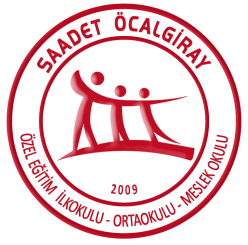 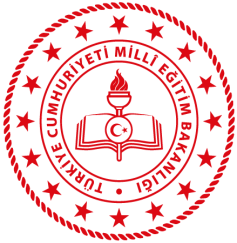 T.C.ORHANGAZİ KAYMAKAMLIĞISaadet Öcalgiray Özel Eğitim Meslek Okulu MüdürlüğüProje Adı                              :Proje Amacı                         :Proje Özeti                           :Hedefler                                :Hedef Kitle                           :Paydaşlar/İşbirlikçiler        :Proje Uygulama Süresi      :Faaliyetler                            :Uygulama Takvimi             :      Yaygınlaştırma                  :Bütçe                                   :Sonuçlar/Değerlendirme   :Faaliyet BaşlıklarıAylarAylarAylarAylarAylarAylarAylarAylarAylarAylarFaaliyet BaşlıklarıEylül2019EkimKasımAralıkOcakŞubatMartNisanMayısHaziranÖrnek: Proje ekibinin oluşturulması